June 22, 2018 CalACES JPA Board of Directors and Member Representatives MeetingExecutive Summary#Type of ItemAgenda Item/SummaryProceduralCall Member Representatives and JPA Board Meetings to Order. Summary: CalACES JPA Board Chair, Scott Pettygrove, will call the meetings to order.ProceduralPublic Opportunity to speak on items not on the Agenda.Summary: Scott Pettygrove will provide the Public with an opportunity to speak on items not on the agenda.ProceduralConfirmation of Quorum and Agenda ReviewSummary: The Secretary to the JPA Board and CalACES Executive Director, John Boule, will conduct a roll call of Directors to confirm there is quorum of both the JPA Board and Member Representatives. John Boule will also review the agenda.Member Representatives ActionPursuant to the JPA Agreement Article II, section 2.04, subsections (c) and (d), for Regions comprised of more than one county, the Member Representatives from each of those Regions shall elect a candidate to serve on the Board of Directors. Present the nomination slate from the Regional Nomination conference calls, gather any further nominations from the floor, and proceed to elect the JPA Board of Directors for those Regions for the period of July 1, 2018, through June 30, 2019.Introduce the Directors appointed by Regions 2 and 8 for the period of July 1, 2018 through June 30, 2019.Region 2 – CaSonya ThomasRegion 8 – Brandon NicholsRegion 8 – Roxana MolinaRegion 8 – Antonia JimenezRegion 8 – Michael SylvesterSummary: John Boule will ask the members if there are any additional nominations other than those designated on the slate, to serve on the CalACES JPA Board of Directors.  Once the slate is closed, John will ask the Member Representatives to elect its Board Members for State Fiscal Year 2018/2019. The vote will be conducted via a show of voting cards of the members present.   Member Representatives ActionPursuant to the JPA Bylaws Article VIII, Paragraph A., for Regions comprised of more than one county, the Member Representatives from each of those Regions shall elect a candidate to serve on the Project Steering Committee.Present the nomination slate from the Regional Nomination conference calls, gather any further nominations from the floor, and proceed to elect the Project Steering Committee for those Regions for the period of July 1, 2018 through June 30, 2019.Introduce the Project Steering Committee members appointed by Regions 2 and 8 for the period of July 1, 2018 through June 30, 2019.  Region 2 – Gilbert RamosRegion 8 – Corey HanemotoRegion 8 – Winna CrichlowRegion 8 – Luther Evans Jr.Region 8 – Amy AlvaradoSummary: John Boule will ask the members if there are any additional nominations other than those designated on the slate, to serve on the Project Steering Committee.  Once the slate is closed, John will ask the Member Representatives to elect its Committee Members for State Fiscal Year 2018/2019. The vote will be conducted via a show of voting cards of the members present.   Member Representatives InformationalPursuant to the JPA Agreement Article II, section 2.04 (b) the State shall have the right to select a representative to serve on the Board as the representative of the State.Summary: John Boule will introduce the Director of OSI, Dan Kalamaras, as the representative of the State.JPA Board ActionPursuant to the JPA Agreement, Article III, Section 3.01, the Board of Directors shall elect from among its Directors, a Chair and Vice-Chair.Seek nominations and creation of slate for Board of Directors Chair and Vice-Chair for the period July 1, 2018, through June 30, 2019.Proceed to elect the Chair and Vice-Chair for the period of July 1, 2018, through June 30, 2019.Summary: The new eleven-member JPA Board of Directors will be asked to vote on the nominees for Chair and Vice-Chair to serve as the JPA Officers for the period of July 1, 2018 through June 30, 2019.JPA Board ActionApprove the Minutes of the May 24, 2018, JPA Regular Board Meeting.Summary:  The Consortium is seeking Board approval of the JPA Meeting Minutes from May 24, 2018, JPA Regular Board Meeting. (Handout)JPA Board ActionAuthorize completion of Signature/Fund Custodian Authorization Form 04-7691-000 required by San Bernardino County Auditor-Controller/Treasurer/Tax Collector for Fiscal Year 2018/19:Approve the completion of the form in the name of the CalACES JPA Chair, authorizing him/her to approve payments to be made by the Controller for CalACES.Approve the completion of the form in the name of the CalACES JPA Vice-Chair, authorizing him/her to approve payments to be made by the Controller for CalACES.Approve completion of the form in the name of the CalACES Executive Director John Boule, authorizing him to approve invoices to be paid by the Controller.Approve completion of the form in the name of CalACES North Project Director Thomas Hartman, authorizing him to approve invoices to be paid by the Controller, in the absence of the CalACES Executive Director.Approve completion of the form in the name of CalACES North Deputy Director Karen Rapponotti, authorizing her to approve invoices to be paid by the Controller, in the absence of the CalACES Executive Director and the CalACES North Project Director.Approve completion of the form in the name of CalACES South Project Director Hayward Gee, authorizing him to approve invoices to be paid by the Controller, in the absence of the CalACES Executive Director.Approve completion of the form in the name of CalACES South Deputy Director Dorothy Avila, authorizing her to approve invoices to be paid by the Controller, in the absence of the CalACES Executive Director and the CalACES South Project Director.(Handout)JPA Board ActionApprove Memorandum of Understanding between the California Automated Consortium Eligibility System (CalACES) and California Department of Social Services (CDSS) to provide Supplemental Nutrition Assistance Program (SNAP) recipient data retained by CalACES.Summary: The data to be provided to CDSS is needed to further California’s participation in the U.S. Department of Agriculture, Food and Nutrition Service (FNS) SANP Barriers Study. The Study will identify the major individual, household, and environmental barriers affecting SNAP households’ perceived ability to have access to a healthy diet throughout the month, examine how these barriers vary by household demographics, economics, and geography (urban/rural and FNS Regions) and determine how, if at all, these barriers can be accounted for in determining SNAP allotments.Note: An unsigned copy is included with the meeting materials packet. It is assumed that a signed copy will be received by CDSS prior to CalACES Board of Directors approval on Friday, June 22, 2018.(Handout)JPA Board ActionApprove updating the CalACES Legal Services RFP Evaluation Committee by replacing Executive Director, John Boule, and Legal Counsel, Phebe Chu, with two new members.Summary: To avoid possible conflicts of interest it is recommended that the Executive Director, John Boule, and current Legal Counsel, Phebe Chu, be replaced by two new members on the CalACES Legal Services RFP Evaluation Committee.The RFP is scheduled to be released to the public the week of June 18, 2018 and will be open for proposal submissions through July 11, 2018. In person interviews are expected to be scheduled for the week of July 23, 2018.JPA Board InformationalLRS Replica to the AWS Cloud Proof of ConceptSummary: Laura Chavez, and the Accenture and AWS teams will provide a high-level overview of the LRS Replica to the AWS Cloud Proof of Concept.JPA Board ActionApprove Accenture LRS Agreement Amendment TenApprove Accenture LRS Amendment No. Ten and authorize the addition of funding to the FY 18/19 CalACES Project Budget Summary: The Consortium, in preparation of migrating the C-IV and Welfare Client Data System (WCDS) Counties to the LRS Application Software, seeks to assess the feasibility of re-platforming the LRS from its current “on premise” datacenter architecture to Amazon Web Services (AWS) cloud-hosted architecture. The Consortium, through the California Department of Technology Services (CDTS), will procure AWS Cloud Services (AWS Cloud).The Consortium, has allotted funding for the Cloud Enablement Proof of Concept Project to perform a Proof of Concept of the LRS Application Software in the AWS Cloud (the POC).The Contractor desires to utilize Amazon Web Services as a professional services Subcontractor related to the POC.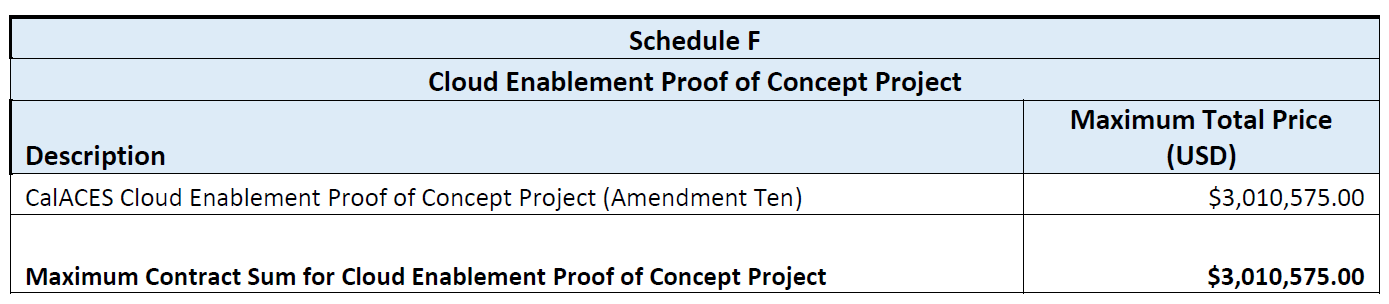 Exhibit T – Scope of Work for CalACES Cloud Enablement Proof of Concept Project is added to the contract.Funding for this POC is included in the CalACES (Combined) June 2017 IAPDU and is pending final Federal approval.(Handout)JPA Board ActionApprove delegation of authority to the CalACES Executive Director to obtain services through the California Department of Technology from Amazon Web Services (AWS) in an amount not to exceed $500,000 to move a replica of LRS to the AWS cloud, subject to review by Legal Counsel.Summary: The State has obtained FedRAMP High Platform as a Service (PaaS) and Infrastructure as a Service (IaaS) Cloud Services at contracted pricing to the State of California and local governmental agencies via the California Department of Technology (CDT) in accordance with the requirements of Contract # 1-17-70-50A. As a result, the Consortium can leverage the State contract to obtain Cloud services from Amazon Web. These services are necessary to perform the Proof of Concept described in LRS Amendment Ten above.(Handout)InformationalAnnual Audit FindingsSummary: Jenny Rutheiser will give a high-level explanation of the annual audit findings for C-IV for fiscal year 2016/2017.InformationalCalACES/CalSAWS Planning UpdateSummary: The McKinsey Team will give a high-level update on the effort being made to migrate to a single statewide welfare system.InformationalCalSAWS Requirements GatheringSummary: June Hutchison and Laura Chavez will give a high-level update on the outcome of the 6-weeks of Requirements Gathering Sessions conducted between CalACES and CalWIN.InformationalOverview of CalSAWS Governance and Next StepsSummary: The CalSAWS Leadership Team will give an update on where they are with the governance planning for migrating CalACES and WCDS/CalWIN.InformationalSAWS Upcoming ActivitiesSummary: Christiana Smith with CWDA will provide an overview of upcoming activities involving SAWS.InformationalM&O Application and Operations UpdateSummary: Michele Peterson and Kelly Young will provide an updated on various policy items.Informational2018 Conference PlanningSummary: John Boule will go over the details for the 2018 CalACES Conference.When – October 31, 2018 – November 2, 2018Where – DoubleTree Norwalk, CAHow to book your room – Go to the website listed in the slide deck or call 562-863-5555 and use code CAC.Registration forms will be sent out soon! We expect registration fees to be similar to last year ($150-$160), but final arrangements are still being made.ProceduralPublic CommentProceduralAdjourn MeetingSummary: Scott Pettygrove will adjourn the meeting.